Załączniki do rozporządzenia Ministra Rodziny i Polityki Społecznej z dnia 11 grudnia 2023 r. (Dz. U. poz. 2732)Załącznik nr 1WZÓRWNIOSEKO WYDANIE DECYZJI USTALAJĄCEJ POZIOM POTRZEBY WSPARCIAPPW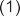 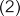 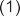 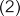 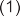 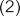 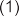 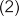 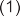 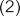 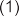 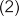 PPWPPWInformacja o posiadaniu przez osobę ubiegającą się o wydanie decyzji ustalającej poziom potrzeby wsparcia ostatecznego orzeczenia oraz o złożeniu wniosku o wydanie orzeczenia ustalającego stopień niepełnosprawności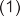 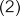 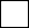 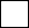 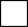 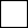 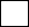 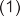 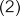 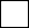 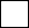 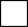 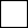 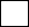 Nazwa organu i rodzaj wydanego orzeczenia (1):Zespół do spraw orzekania o niepełnosprawności (miejski (MZOON), powiatowy (PZOON) lub wojewódzki (WZOON))orzeczenie o stopniu niepełnosprawności: stopień lekkistopień umiarkowanystopień znacznywyrok sądu pracy i ubezpieczeń społecznych w sprawie orzeczenia o stopniu niepełnosprawności orzeczenie o wskazaniach do ulg i uprawnieńzłożono wniosek o wydanie orzeczenia o stopniu niepełnosprawnościNazwa organu, do którego złożono wniosek:    	Zakład Ubezpieczeń Społecznych (ZUS)orzeczenie o całkowitej niezdolności do pracy, orzeczenie o niezdolności do samodzielnej egzystencji, orzeczenie o częściowej niezdolności do pracyorzeczenie o zaliczeniu do I grupy inwalidów (2) orzeczenie o zaliczeniu do II grupy inwalidów (2) orzeczenie o zaliczeniu do III grupy inwalidów (2)Kasa Rolniczego Ubezpieczenia Społecznego (KRUS)orzeczenie o stałej niezdolności do pracy w gospodarstwie rolnym (2) orzeczenie o długotrwałej niezdolności do pracy w gospodarstwie rolnym (2)Komisja lekarska służb mundurowych – Ministerstwa Obrony Narodowej (MON) lub Ministerstwa Spraw Wewnętrznychi Administracji (MSWiA) (2)Inne (2)Nazwa organu, który wydał orzeczenie:    	W przypadku posiadania więcej niż jednego orzeczenia należy wskazać wyłącznie jedno wybrane przez siebie orzeczenie. Okres ważności wskazanego orzeczenia będzie podstawą do wydania decyzji ustalającej poziom potrzeby wsparcia na ten okres, nie dłuższy jednak niż 7 lat.W przypadku orzeczeń wydanych przed 1998 r. o zaliczeniu do jednej z grup inwalidów przez ZUS, KRUS, MON lub MSWiA oraz orzeczeń o całkowitej niezdolności do pracy, o niezdolności do samodzielnej egzystencji, o częściowej niezdolności do pracy wydanych przed 2011 r. przez ZUS oraz orzeczeń wydanych przed 2007 r. przez zespoły do spraw orzekania o niepełnosprawności oraz inne organy należy załączyć kopię danego orzeczenia.PPWOświadczam, że podane przeze mnie informacje w powyższym wniosku o wydanie decyzji ustalającej poziom potrzeby wsparcia sąprawdziwe.(Miejscowość)	(Data: dd / mm / rrrr)	(Podpis wnioskodawcy)Załącznik nr 2WZÓRPPW-KKWESTIONARIUSZ SAMOOCENY TRUDNOŚCI W ZAKRESIE WYKONYWANIA CZYNNOŚCI ZWIĄZANYCHZ FUNKCJONOWANIEMInstrukcja wypełniania.Przed przystąpieniem do wypełniania Kwestionariusza samooceny trudności w zakresie wykonywania czynności związanych z funkcjonowaniem (zwanego dalej „Kwestionariuszem samooceny”) należy wpisać WIELKIMI LITERAMI dane osoby dokonującej samooceny: imię, drugie imię, nazwisko, numer PESEL, serię i numer dokumentu tożsamości (w przypadku gdy nie nadano numeru PESEL). Wypełniając Kwestionariusz samooceny, należy ustosunkować się do wszystkich ponumerowanych pozycji oraz dla każdej z nich zaznaczyć znakiem X tylko jedną wybraną przez siebie odpowiedź.Informacja o niemożności wypełnienia kwestionariusza samooceny przez osobę niepełnosprawną ubiegającą się wydanie decyzji ustalającej poziom potrzeby wsparcia.Czy z przyczyn związanych ze stanem zdrowia nie jest możliwe sporządzenie oceny przez osobę niepełnosprawną ubiegającą się o wydanie decyzji ustalającej poziom potrzeby wsparcia? (1)taknieJeżeli tak, proszę podać przyczyny powodujące niemożność sporządzenia samooceny:…………………………………………………………………………………………………………………………………………………………………………………………………………………………………………………………………………………………………………………………………………………………………………………………………………………………………………………………………………………………………………………………………………………………………………………………………………………………………………………………………………………………………………………………………………………………………………………………………………………………………………………………………………………………………………………………………………………………………………………………………………………………………………………………………………………………………………………………………………………………………………………………………………………………………………………………………………………………………………………………………………………………………………………………………………………………………………………………………………………………………………………………………………………………………………………………………………Niemożność sporządzenia kwestionariusza samooceny dotyczy osób, które ze względu na stan zdrowia nie są w stanie zrozumieć treści w nim zamieszczonych lub udzielić samodzielnie odpowiedzi. Dotyczy to, w szczególności, osób z: zaburzeniami świadomości (będących w śpiączce lub stanie wegetatywnym), niepełnosprawnością intelektualną, zaburzeniami należącymi do spektrum autyzmu, zaburzeniami neuropoznawczymi albo zaburzeniami należącymi do spektrum schizofrenii lub innymi zaburzeniami psychotycznymi.Dane osoby niepełnosprawnej ubiegającej się o wydanie decyzji ustalającej poziom potrzeby wsparcia:Imię: …………………………………………………………………………………………………………………………………...…...…………Drugie  imię:  ……………………………………………………………………………………………………………….………………………...Nazwisko: ………………………………………………………………………………………………………………………………………..…..Numer PESEL: …………………………………………………………………………………………………………………………………..….Seria i numer dokumentu tożsamości (2): ………………………………………………………………………………………………..………Wypełnić tylko w przypadku, gdy nie nadano numeru PESEL.PPW-KProszę zaznaczyć, jak ocenia Pani/Pan swoje funkcjonowanie w czynnościach życia codziennego, wynikające z niepełnosprawności:bardzo źle – nie jestem w stanie samodzielnie funkcjonować, wymagam całkowitego wyręczania w czynnościach życiacodziennego przez inną osobę lub technologię wspomagającąźle – jestem w stanie funkcjonować, ale wymagam wsparcia częściowego w czynnościach życia codziennego przez inną osobę lub technologię wspomagającąśrednio – moje funkcjonowanie w czynnościach życia codziennego jest utrudnione, wymagam pokierowania/poinstruowania przez inne osoby, w jaki sposób i kiedy daną czynność wykonać lub sprawę załatwićdobrze – moje funkcjonowanie w czynnościach życia codziennego, co do zasady, nie wymaga wsparcia innych osóbCzy w codziennym funkcjonowaniu korzysta Pani/Pan z technologii wspomagającej?takniejeżeli tak, podać z jakich:………………………………………………………………………………………………………………………………………………………………………………………………………………………………………………………………………………………………………………………………………………………………………………………………………………………………………………………………………………………………………………………………………………………………………………………………………………………………………………………………………………………………………………………………………………………………………………………………………………………………………………………………………………………………………………………………………………………………………………………………………………………………………………………………………………………………………………………………………………………………………………………………………………………………………………………………………………………………………………………………………………………………………………………………………………………………………………………………………………………………Proszę wymienić główne dolegliwości, które utrudniają Pani/Panu codzienne funkcjonowanie. Proszę podać, jak często w Pani/Pana ocenie one występują:………………………………………………………………………………………………………………………………………………………………………………………………………………………………………………………………………………………………………………………………………………………………………………………………………………………………………………………………………………………………………………………………………………………………………………………………………………………………………………………………………………………………………………………………………………………………………………………………………………………………………………………………………………………………………………………………………………………………………………………………………………………………………………………………………………………………………………………………………………………………………………………………………………………………………………………………………………………………………………………………………………………………………………………………………………………………………………………………………………………………Proszę podać, jak ocenia Pani/Pan zdolność wykonywania następujących czynności w obszarze„Poruszanie się”:Zmiana pozycji ciała w łóżkubrak zdolności – przy wykonywaniu tej czynności wymagam całkowitego wyręczania przez inną osobę lub technologię wspomagającą (jeżeli tak, podać jaką)………………………………………………………………………………………………………………………………………………………………………………………………………………………………………………………………………………………………………………………………………………………………………………………………………………………………………………………………zdolność ograniczona – przy wykonywaniu tej czynności wymagam wsparcia częściowego przez inną osobę lub technologię wspomagającą (jeżeli tak, podać jaką)………………………………………………………………………………………………………………………………………………………………………………………………………………………………………………………………………………………………………………………………………………………………………………………………………………………………………………………………pełna zdolność – czynność wykonuję samodzielnieSiadanie i utrzymanie stabilnej pozycji siedzącejPPW-Kcałkowity brak zdolności – czynność niemożliwa do wykonania nawet przy całkowitym wyręczaniu przez inną osobę lub technologię wspomagającąbrak zdolności – przy wykonywaniu tej czynności wymagam całkowitego wyręczenia przez inną osobę lub technologię wspomagającą (jeżeli tak, podać jaką)………………………………………………………………………………………………………………………………………………………………………………………………………………………………………………………………………………………………………………………………………………………………………………………………………………………………………………………………zdolność ograniczona – przy wykonywaniu tej czynności wymagam wsparcia częściowego przez inną osobę lub technologię wspomagającą (jeżeli tak, podać jaką)………………………………………………………………………………………………………………………………………………………………………………………………………………………………………………………………………………………………………………………………………………………………………………………………………………………………………………………………zdolność częściowo ograniczona – przy wykonywaniu tej czynności wymagam pokierowania/poinstruowania przez inne osobypełna zdolność – czynność wykonuję samodzielnieStanie i utrzymanie stabilnej pozycji stojącejcałkowity brak zdolności – czynność niemożliwa do wykonania nawet przy całkowitym wyręczaniu przez inną osobę lub technologię wspomagającąbrak zdolności – przy wykonywaniu tej czynności wymagam całkowitego wyręczenia przez inną osobę lub technologię wspomagającą (jeżeli tak, podać jaką)………………………………………………………………………………………………………………………………………………………………………………………………………………………………………………………………………………………………………………………………………………………………………………………………………………………………………………………………zdolność ograniczona – przy wykonywaniu tej czynności wymagam wsparcia częściowego przez inną osobę lub technologię wspomagającą (jeżeli tak, podać jaką)………………………………………………………………………………………………………………………………………………………………………………………………………………………………………………………………………………………………………………………………………………………………………………………………………………………………………………………………zdolność częściowo ograniczona – przy wykonywaniu tej czynności wymagam pokierowania/poinstruowania przez inne osobypełna zdolność – czynność wykonuję samodzielnieChodzenie po powierzchniach płaskich w obrębie mieszkania lub domu oraz bezpośrednim jego otoczeniucałkowity brak zdolności – czynność niemożliwa do wykonania nawet przy całkowitym wyręczaniu przez inną osobę lub technologię wspomagającąbrak zdolności – przy wykonywaniu tej czynności wymagam całkowitego wyręczenia przez inną osobę lub technologię wspomagającą (jeżeli tak, podać jaką)………………………………………………………………………………………………………………………………………………………………………………………………………………………………………………………………………………………………………………………………………………………………………………………………………………………………………………………………zdolność ograniczona – przy wykonywaniu tej czynności wymagam wsparcia częściowego przez inną osobę lub technologię wspomagającą (jeżeli tak, podać jaką)………………………………………………………………………………………………………………………………………………………………………………………………………………………………………………………………………………………………………………………………………………………………………………………………………………………………………………………………zdolność częściowo ograniczona – przy wykonywaniu tej czynności wymagam pokierowania/poinstruowania przez inne osobypełna zdolność – czynność wykonuję samodzielnieWchodzenie na schody i schodzenie z nichcałkowity brak zdolności – czynność niemożliwa do wykonania nawet przy całkowitym wyręczaniu przez inną osobę lub technologię wspomagającąbrak zdolności – przy wykonywaniu tej czynności wymagam całkowitego wyręczenia przez inną osobę lub technologię wspomagającą (jeżeli tak, podać jaką)………………………………………………………………………………………………………………………………………………………………………………………………………………………………………………………………………………………………………………………………………………………………………………………………………………………………………………………………PPW-Kzdolność ograniczona – przy wykonywaniu tej czynności wymagam wsparcia częściowego przez inną osobę lub technologię wspomagającą (jeżeli tak, podać jaką)………………………………………………………………………………………………………………………………………………………………………………………………………………………………………………………………………………………………………………………………………………………………………………………………………………………………………………………………zdolność częściowo ograniczona – przy wykonywaniu tej czynności wymagam pokierowania/poinstruowania przez inne osobypełna zdolność – czynność wykonuję samodzielniePoruszanie się poza domem oraz jego bezpośrednim otoczeniemcałkowity brak zdolności – czynność niemożliwa do wykonania nawet przy całkowitym wyręczaniu przez inną osobę lub technologię wspomagającąbrak zdolności – przy wykonywaniu tej czynności wymagam całkowitego wyręczenia przez inną osobę lub technologię wspomagającą (jeżeli tak, podać jaką)………………………………………………………………………………………………………………………………………………………………………………………………………………………………………………………………………………………………………………………………………………………………………………………………………………………………………………………………zdolność ograniczona – przy wykonywaniu tej czynności wymagam wsparcia częściowego przez inną osobę lub technologię wspomagającą (jeżeli tak, podać jaką)………………………………………………………………………………………………………………………………………………………………………………………………………………………………………………………………………………………………………………………………………………………………………………………………………………………………………………………………zdolność częściowo ograniczona – przy wykonywaniu tej czynności wymagam pokierowania/poinstruowania przez inne osobypełna zdolność – czynność wykonuję samodzielniePrzemieszczanie się środkami transportu i umiejętność korzystania ze środków transportu publicznego w miejscu zamieszkania i poza nimcałkowity brak zdolności – czynność niemożliwa do wykonania nawet przy całkowitym wyręczaniu przez inną osobę lub technologię wspomagającąbrak zdolności – przy wykonywaniu tej czynności wymagam całkowitego wyręczenia przez inną osobę lub technologię wspomagającą (jeżeli tak, podać jaką)………………………………………………………………………………………………………………………………………………………………………………………………………………………………………………………………………………………………………………………………………………………………………………………………………………………………………………………………zdolność ograniczona – przy wykonywaniu tej czynności wymagam wsparcia częściowego przez inną osobę lub technologię wspomagającą (jeżeli tak, podać jaką)………………………………………………………………………………………………………………………………………………………………………………………………………………………………………………………………………………………………………………………………………………………………………………………………………………………………………………………………zdolność częściowo ograniczona – przy wykonywaniu tej czynności wymagam pokierowania/poinstruowania przez inne osobypełna zdolność – czynność wykonuję samodzielniePodnoszenie, chwytanie i manipulowanie przedmiotami użytkowymicałkowity brak zdolności – czynność niemożliwa do wykonania nawet przy całkowitym wyręczaniu przez inną osobę lub technologię wspomagającąbrak zdolności – przy wykonywaniu tej czynności wymagam całkowitego wyręczenia przez inną osobę lub technologię wspomagającą (jeżeli tak, podać jaką)………………………………………………………………………………………………………………………………………………………………………………………………………………………………………………………………………………………………………………………………………………………………………………………………………………………………………………………………zdolność ograniczona – przy wykonywaniu tej czynności wymagam wsparcia częściowego przez inną osobę lub technologię wspomagającą (jeżeli tak, podać jaką)………………………………………………………………………………………………………………………………………………………………………………………………………………………………………………………………………………………………………………………………………………………………………………………………………………………………………………………………zdolność częściowo ograniczona – przy wykonywaniu tej czynności wymagam pokierowania/poinstruowania przez inne osobypełna zdolność – czynność wykonuję samodzielniePPW-KProszę podać, jak ocenia Pani/Pan zdolność wykonywania następujących czynności w obszarze„Dbanie o siebie i własne zdrowie”:Utrzymywanie higieny (mycie i osuszanie ciała, mycie zębów, czesanie się, golenie)brak zdolności – przy wykonywaniu tej czynności wymagam całkowitego wyręczania przez inne osoby lub przez technologię wspomagającą (jeżeli tak, podać jaką)………………………………………………………………………………………………………………………………………………………………………………………………………………………………………………………………………………………………………………………………………………………………………………………………………………………………………………………………zdolność ograniczona – przy wykonywaniu tej czynności wymagam wsparcia częściowego przez inną osobę lub technologię wspomagającą (jeżeli tak, podać jaką)………………………………………………………………………………………………………………………………………………………………………………………………………………………………………………………………………………………………………………………………………………………………………………………………………………………………………………………………zdolność częściowo ograniczona – przy wykonywaniu tych czynności wymagam pokierowania/poinstruowania przez inne osobypełna zdolność – czynności wykonuję samodzielnieUbieranie siębrak zdolności – przy wykonywaniu tej czynności wymagam całkowitego wyręczania przez inne osoby lub przez technologię wspomagającą (jeżeli tak, podać jaką)………………………………………………………………………………………………………………………………………………………………………………………………………………………………………………………………………………………………………………………………………………………………………………………………………………………………………………………………zdolność ograniczona – przy wykonywaniu tej czynności wymagam wsparcia częściowego przez inną osobę lub technologię wspomagającą (jeżeli tak, podać jaką)………………………………………………………………………………………………………………………………………………………………………………………………………………………………………………………………………………………………………………………………………………………………………………………………………………………………………………………………zdolność częściowo ograniczona – przy wykonywaniu tych czynności wymagam pokierowania/poinstruowania przez inne osobypełna zdolność – czynności wykonuję samodzielnieZałatwianie potrzeb fizjologicznych i korzystanie z toaletybrak zdolności – przy wykonywaniu tej czynności wymagam całkowitego wyręczania przez inne osoby lub przez technologię wspomagającą (jeżeli tak, podać jaką)………………………………………………………………………………………………………………………………………………………………………………………………………………………………………………………………………………………………………………………………………………………………………………………………………………………………………………………………zdolność ograniczona – przy wykonywaniu tej czynności wymagam wsparcia częściowego przez inną osobę lub technologię wspomagającą (jeżeli tak, podać jaką)………………………………………………………………………………………………………………………………………………………………………………………………………………………………………………………………………………………………………………………………………………………………………………………………………………………………………………………………zdolność częściowo ograniczona – przy wykonywaniu tych czynności wymagam pokierowania/poinstruowania przez inne osobypełna zdolność – czynności wykonuję samodzielnieJedzenie i piciebrak zdolności – przy wykonywaniu tej czynności wymagam całkowitego wyręczania przez inne osoby lub przez technologię wspomagającą (jeżeli tak, podać jaką)………………………………………………………………………………………………………………………………………………………………………………………………………………………………………………………………………………………………………………………………………………………………………………………………………………………………………………………………zdolność ograniczona – przy wykonywaniu tej czynności wymagam wsparcia częściowego przez inną osobę lub technologię wspomagającą (jeżeli tak, podać jaką)………………………………………………………………………………………………………………………………………………………………………………………………………………………………………………………………………………………………………………………………………………………………………………………………………………………………………………………………zdolność częściowo ograniczona – przy wykonywaniu tych czynności wymagam pokierowania/poinstruowania przez inne osobypełna zdolność – czynności wykonuję samodzielnieTroska o własne zdrowie (3)PPW-Kbrak zdolności – przy wykonywaniu tej czynności wymagam całkowitego wyręczania przez inne osoby lub przez technologię wspomagającą (jeżeli tak, podać jaką)………………………………………………………………………………………………………………………………………………………………………………………………………………………………………………………………………………………………………………………………………………………………………………………………………………………………………………………………zdolność ograniczona – przy wykonywaniu tej czynności wymagam wsparcia częściowego przez inną osobę lub technologię wspomagającą (jeżeli tak, podać jaką)………………………………………………………………………………………………………………………………………………………………………………………………………………………………………………………………………………………………………………………………………………………………………………………………………………………………………………………………zdolność częściowo ograniczona – przy wykonywaniu tych czynności wymagam pokierowania/poinstruowania przez inne osobypełna zdolność – czynności wykonuję samodzielnienp.:  świadomość  potrzeb  zdrowotnych  wynikających  ze  stanu  zdrowia,  stosowanie  się  do  zaleceń  lekarza  w  zakresie:  przyjmowania  leków z zastosowaniem prawidłowej dawki podawania leku, stosowania diety, przestrzeganie harmonogramu wizyt lekarskich i zleconych badań diagnostycznych oraz zabiegów rehabilitacyjnych, poszukiwanie pomocy w sytuacji zagrożenia zdrowia i życia, unikanie czynników szkodliwych oraz zagrożeń dla zdrowia i życiaProszę podać,  jak  ocenia  Pani/Pan  zdolność  wykonywania  następujących  czynności  w  obszarze„Aktywność w gospodarstwie domowym”:Dokonywanie zakupówbrak zdolności – przy wykonywaniu tej czynności wymagam całkowitego wyręczania przez inne osoby lub przez technologię wspomagającą (jeżeli tak, podać jaką)………………………………………………………………………………………………………………………………………………………………………………………………………………………………………………………………………………………………………………………………………………………………………………………………………………………………………………………………zdolność ograniczona – przy wykonywaniu tej czynności wymagam wsparcia częściowego przez inną osobę lub technologię wspomagającą (jeżeli tak, podać jaką)………………………………………………………………………………………………………………………………………………………………………………………………………………………………………………………………………………………………………………………………………………………………………………………………………………………………………………………………zdolność częściowo ograniczona – przy wykonywaniu tych czynności wymagam pokierowania/poinstruowania przez inne osobypełna zdolność – czynności wykonuję samodzielniePrzygotowywanie posiłkówbrak zdolności – przy wykonywaniu tej czynności wymagam całkowitego wyręczania przez inne osoby lub przez technologię wspomagającą (jeżeli tak, podać jaką)………………………………………………………………………………………………………………………………………………………………………………………………………………………………………………………………………………………………………………………………………………………………………………………………………………………………………………………………zdolność ograniczona – przy wykonywaniu tej czynności wymagam wsparcia częściowego przez inną osobę lub technologię wspomagającą (jeżeli tak, podać jaką)………………………………………………………………………………………………………………………………………………………………………………………………………………………………………………………………………………………………………………………………………………………………………………………………………………………………………………………………zdolność częściowo ograniczona – przy wykonywaniu tych czynności wymagam pokierowania/poinstruowania przez inne osobypełna zdolność – czynności wykonuję samodzielnieWykonywanie prac domowych (4)brak zdolności – przy wykonywaniu tej czynności wymagam całkowitego wyręczania przez inne osoby lub przez technologię wspomagającą (jeżeli tak, podać jaką)………………………………………………………………………………………………………………………………………………………………………………………………………………………………………………………………………………………………………………………………………………………………………………………………………………………………………………………………zdolność ograniczona – przy wykonywaniu tej czynności wymagam wsparcia częściowego przez inną osobę lub technologię wspomagającą (jeżeli tak, podać jaką)………………………………………………………………………………………………………………………………………………………………………………………………………………………………………………………………………………………………………………………………………………………………………………………………………………………………………………………………PPW-Kzdolność częściowo ograniczona – przy wykonywaniu tych czynności wymagam pokierowania/poinstruowania przez inne osobypełna zdolność – czynności wykonuję samodzielnienp.: sprzątanie powierzchni mieszkalnej, pranie, prasowanie, czyszczenie i naprawianie garderoby oraz obuwia, usuwanie śmieci, korzystanie ze sprzętu gospodarstwa domowegoProszę  podać,   jak   ocenia   Pani/Pan   zdolność   wykonywania   następujących   czynności   w   obszarze„Porozumiewanie się”:Porozumiewanie się za pomocą języka mówionego (mówienie i rozumienie mowy)brak zdolności – przy wykonywaniu tej czynności wymagam całkowitego wyręczania przez inne osoby lub przez technologię wspomagającą (jeżeli tak, podać jaką)………………………………………………………………………………………………………………………………………………………………………………………………………………………………………………………………………………………………………………………………………………………………………………………………………………………………………………………………zdolność ograniczona – przy wykonywaniu tej czynności wymagam wsparcia częściowego przez inną osobę lub technologię wspomagającą (jeżeli tak, podać jaką)………………………………………………………………………………………………………………………………………………………………………………………………………………………………………………………………………………………………………………………………………………………………………………………………………………………………………………………………zdolność częściowo ograniczona – przy wykonywaniu tych czynności wymagam pokierowania/poinstruowania przez inne osobypełna zdolność – czynności wykonuję samodzielniePorozumiewanie się za pomocą języka pisanego (pisanie i czytanie)brak zdolności – przy wykonywaniu tej czynności wymagam całkowitego wyręczania przez inne osoby lub przez technologię wspomagającą (jeżeli tak, podać jaką)………………………………………………………………………………………………………………………………………………………………………………………………………………………………………………………………………………………………………………………………………………………………………………………………………………………………………………………………zdolność ograniczona – przy wykonywaniu tej czynności wymagam wsparcia częściowego przez inną osobę lub technologię wspomagającą (jeżeli tak, podać jaką)………………………………………………………………………………………………………………………………………………………………………………………………………………………………………………………………………………………………………………………………………………………………………………………………………………………………………………………………zdolność częściowo ograniczona – przy wykonywaniu tych czynności wymagam pokierowania/poinstruowania przez inne osobypełna zdolność – czynności wykonuję samodzielnieX.2.1. Porozumiewanie się za pomocą języka migowego   tak     nie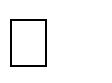 X.2.2. Porozumiewanie się za pomocą metod komunikacji alternatywnej i wspomagającej (AAC)   tak     niejeżeli tak, podać z jakich:………………………………………………………………………………………………………………………………………………………………………………………………………………………………………………………………………………………………………………………………………………………………………………………………………………………………………………………………Prowadzenie rozmowy i przekazywanie informacji za pomocą języka mówionego, języka pisanego, języka migowego lub metod komunikacji alternatywnej i wspomagającej (5)brak zdolności – przy wykonywaniu tej czynności wymagam całkowitego wyręczania przez inne osoby lub przez technologię wspomagającą (jeżeli tak, podać jaką)………………………………………………………………………………………………………………………………………………………………………………………………………………………………………………………………………………………………………………………………………………………………………………………………………………………………………………………………PPW-Kzdolność ograniczona  –  przy  wykonywaniu  tej czynności  wymagam  wsparcia częściowego  przez inną  osobę lub technologię wspomagającą (jeżeli tak, podać jaką)………………………………………………………………………………………………………………………………………………………………………………………………………………………………………………………………………………………………………………………………………………………………………………………………………………………………………………………………zdolność częściowo ograniczona – przy wykonywaniu tych czynności wymagam pokierowania/poinstruowania przez inne osobypełna zdolność – czynności wykonuję samodzielnienp.: logiczne i zwięzłe przekazywanie informacji innym osobom, w tym dotyczących własnych potrzeb, dolegliwości i emocji; rozpoczynanie, kontynuowanie i kończenie rozmowy w kontaktach z osobami znajomymi i obcymi, w tym również przy załatwianiu spraw urzędowych, w trakcie której, wymieniane są informacje, poglądy i myśliProszę podać,  jak  ocenia  Pani/Pan  zdolność  wykonywania  następujących  czynności  w  obszarze„Funkcjonowanie w społeczeństwie”:Nawiązywanie i utrzymywanie kontaktów (6)brak zdolności – przy wykonywaniu tych czynności wymagam całkowitego wyręczania przez inne osoby lub przez technologię wspomagającą (jeżeli tak, podać jaką)………………………………………………………………………………………………………………………………………………………………………………………………………………………………………………………………………………………………………………………………………………………………………………………………………………………………………………………………zdolność ograniczona – przy wykonywaniu tych czynności wymagam wsparcia częściowego przez inną osobę lub technologię wspomagającą (jeżeli tak, podać jaką)………………………………………………………………………………………………………………………………………………………………………………………………………………………………………………………………………………………………………………………………………………………………………………………………………………………………………………………………zdolność częściowo ograniczona – przy wykonywaniu tych czynności wymagam pokierowania/poinstruowania przez inne osobypełna zdolnośćnp.: inicjowanie kontaktu z osobami znanymi i obcymi, zdolność rozumienia zachowań, wypowiedzi i oczekiwań innych osób i umiejętność ich zaspokajania, zawieranie przyjaźni i jej utrzymanie, tworzenie bliskich kontaktów uczuciowych, w tym zdolność do założenia rodziny i dbania o jej dobroZałatwianie spraw urzędowych (7)brak zdolności – przy wykonywaniu tych czynności wymagam całkowitego wyręczania przez inne osoby lub przez technologię wspomagającą (jeżeli tak, podać jaką)………………………………………………………………………………………………………………………………………………………………………………………………………………………………………………………………………………………………………………………………………………………………………………………………………………………………………………………………zdolność ograniczona – przy wykonywaniu tych czynności wymagam wsparcia częściowego przez inną osobę lub technologię wspomagającą (jeżeli tak, podać jaką)………………………………………………………………………………………………………………………………………………………………………………………………………………………………………………………………………………………………………………………………………………………………………………………………………………………………………………………………zdolność częściowo ograniczona – przy wykonywaniu tych czynności wymagam pokierowania/poinstruowania przez inne osobypełna zdolność – czynności wykonuję samodzielnienp.: załatwianie spraw własnych i osób bliskich w różnych urzędach i instytucjach, w tym spraw związanych ze stanem zdrowia, pisanie pism urzędowych, składanie wniosków za pośrednictwem poczty lub InternetuOrganizowanie i spędzanie wolnego czasu (8)brak zdolności – przy wykonywaniu tych czynności wymagam całkowitego wyręczania przez inne osoby lub przez technologię wspomagającą (jeżeli tak, podać jaką)………………………………………………………………………………………………………………………………………………………………………………………………………………………………………………………………………………………………………………………………………………………………………………………………………………………………………………………………zdolność ograniczona – przy wykonywaniu tych czynności wymagam wsparcia częściowego przez inną osobę lub technologię wspomagającą (jeżeli tak, podać jaką)………………………………………………………………………………………………………………………………………………………………………………………………………………………………………………………………………………………………………………………………………………………………………………………………………………………………………………………………zdolność częściowo ograniczona – przy wykonywaniu tych czynności wymagam pokierowania/poinstruowania przez inne osobypełna zdolnośćPPW-Knp.: branie udziału w wydarzeniach kulturalnych, religijnych i sportowych, posiadanie hobby, oglądanie programów telewizyjnych, granie w różne gry, czytanie książek, zwiedzanie, uczestniczenie w turnusach rehabilitacyjnychProszę podać,  jak  ocenia  Pani/Pan  zdolność  wykonywania  następujących  czynności  w  obszarze„Funkcjonowanie poznawcze i psychiczne”:Zdolność do zapamiętywania nowych informacji i zdarzeń oraz pamiętanie informacji nabytychcałkowity brak zdolnościzdolność ograniczona (proszę opisać na czym te ograniczenia polegają)………………………………………………………………………………………………………………………………………………………………………………………………………………………………………………………………………………………………………………………………………………………………………………………………………………………………………………………………pełna zdolnośćZdolność do skupiania uwagi (9)całkowity brak zdolnościzdolność ograniczona (proszę opisać na czym te ograniczenia polegają)………………………………………………………………………………………………………………………………………………………………………………………………………………………………………………………………………………………………………………………………………………………………………………………………………………………………………………………………pełna zdolnośćnp. na wykonywanej czynności, informacji przekazywanej przez inną osobę, oglądanym filmie, czytanej książceZdolność do myślenia i rozwiązywania problemów (10)całkowity brak zdolnościzdolność ograniczona (proszę opisać na czym te ograniczenia polegają)………………………………………………………………………………………………………………………………………………………………………………………………………………………………………………………………………………………………………………………………………………………………………………………………………………………………………………………………pełna zdolnośćnp.: umiejętność liczenia, rozpoznawanie nominałów banknotów, rozumienie pojęcia czasu i liczby, znajomość wskazań zegara, planowanie rozkładu dnia, wydatków, ustalanie priorytetów oraz strategii działania oraz monitorowanie ich wykonaniaOpanowanie nowej umiejętności (11)całkowity brak zdolności do opanowania nowej umiejętności lub zachowaniazdolność ograniczona – nowa umiejętność lub zachowanie wymaga wsparcia częściowego przez inną osobę lub technologię wspomagającą (jeżeli tak, podać jaką)………………………………………………………………………………………………………………………………………………………………………………………………………………………………………………………………………………………………………………………………………………………………………………………………………………………………………………………………zdolność częściowo ograniczona – nowa umiejętność lub zachowanie wymaga pokierowania/poinstruowania przez inne osobypełna zdolność – mogę opanować samodzielne wykonywanie nowej czynności lub zachowanianp.: opanowanie nowej, nieposiadanej wcześniej umiejętności lub zachowania niezbędnych w codziennym funkcjonowaniu, w tym umiejętności samodzielnego wykonania czynności lub przy wsparciu innej osoby, wdrożenie nowego zachowania do repertuaru codziennych zachowańKontrola emocji i zachowania (12)całkowity brak zdolności do kontrolowania emocji i zachowaniazdolność ograniczona – kontrolowanie emocji lub zachowania wymaga wsparcia częściowego przez inną osobę lub technologię wspomagającą (jeżeli tak, podać jaką)………………………………………………………………………………………………………………………………………………………………………………………………………………………………………………………………………………………………………………………………………………………………………………………………………………………………………………………………zdolność częściowo ograniczona – kontrolowanie emocji lub zachowania wymaga pokierowania/poinstruowania przez inne osobypełna zdolność – posiadam pełna kontrolę nad emocjami i zachowaniembrak kontroli nad emocjami: wybuchanie gniewem, krzykiem, głośnym płaczem w sposób nieakceptowany społecznie, występowanie zachowańagresywnych skierowanych na inne osoby, np. popychanie, szturchanie, bicie, lub skierowanych na siebie np. w formie samookaleczeniaPPW-KProszę podać, jak ocenia Pani/Pan zdolność odbioru bodźców za pomocą narządu wzroku i słuchuOdbiór bodźców wzrokowych (13)całkowity brak zdolności – czynność niemożliwa do wykonania nawet przy całkowitym wyręczaniu przez inną osobę lub technologię wspomagającąbrak zdolności – przy wykonywaniu tej czynności wymagam całkowitego wyręczania przez inne osoby lub przez technologię wspomagającą (jeżeli tak, podać jaką)………………………………………………………………………………………………………………………………………………………………………………………………………………………………………………………………………………………………………………………………………………………………………………………………………………………………………………………………zdolność ograniczona – przy wykonywaniu tej czynności wymagam wsparcia częściowego przez inną osobę lub technologię wspomagającą (jeżeli tak, podać jaką)………………………………………………………………………………………………………………………………………………………………………………………………………………………………………………………………………………………………………………………………………………………………………………………………………………………………………………………………zdolność częściowo ograniczona – przy wykonywaniu tych czynności wymagam pokierowania/poinstruowania przez inne osobypełna zdolność – brak zaburzeń narządu wzrokuzdolność widzenia za pomocą narządu wzrokuOdbiór bodźców słuchowych (14)całkowity brak zdolności – czynność niemożliwa do wykonania nawet przy całkowitym wyręczaniu przez inną osobę lub technologię wspomagającąbrak zdolności – przy wykonywaniu tej czynności wymagam całkowitego wyręczania przez inne osoby lub przez technologię wspomagającą (jeżeli tak, podać jaką)………………………………………………………………………………………………………………………………………………………………………………………………………………………………………………………………………………………………………………………………………………………………………………………………………………………………………………………………zdolność ograniczona – przy wykonywaniu tej czynności wymagam wsparcia częściowego przez inną osobę lub technologię wspomagającą (jeżeli tak, podać jaką)………………………………………………………………………………………………………………………………………………………………………………………………………………………………………………………………………………………………………………………………………………………………………………………………………………………………………………………………zdolność częściowo ograniczona – przy wykonywaniu tych czynności wymagam pokierowania/poinstruowania przez inne osobypełna zdolność – brak zaburzeń narządu słuchuzdolność słyszenia za pomocą narządu słuchuProszę podać inne informacje na temat swojego funkcjonowania, które Pani/Pan uważa za istotne:………………………………………………………………………………………………………………………………………………………………………………………………………………………………………………………………………………………………………………………………………………………………………………………………………………………………………………………………………………………………………………………………………………………………………………………………………………………………………………………………………………………………………………………………………………………………………………………………………………………………………………………………………………………………………………………………………………………………………………………………………………………………………………………………………………………………………………………………………………………………………………………………………………………………………………………………………………………………………………………………………………………………………………………………………………………………………………………………………………………………………………………………………………………………………………………………………………………………………………………………………………………………………………………………………………………………………………………………………………………………………………………………………………………………………………………………………………………………………………………………………………………………………………………………………………………………………………………………………………………………………………………………………………………………………………………………………………………………………………………………………………………………………………………………………………………………………………………………………………………………………………………………………………………………………………………………………………………………………………………………………………………………………………………………………………………………………………………………………………………………………………………………………………………………………………………………………………………………………………………………………………………………………………………………………………………………………………………………………………………………………………………………………………………………………………………………………………………………………………………………………………………………………………PPW-KProszę określić, czy Pani/Pan ma trudności z dotarciem do siedziby wojewódzkiego zespołu do spraworzekania o niepełnosprawności.takniejeżeli tak, proszę podać jakie:…………………………………………………………………………………………………………………………………………………………………………………………………………………………………………………………………………………………………………………………………………………………………………………………………………………………………………………………………………………………………………………………………………………………………………………………………………………………………………………………………………………………………………………………………………………………………………………………………………………………………………………………………………………………………………………………………………………………………………………………………………………………………………………………………………………………………………………………………………………………………………………………………………………………………………………………………………………………………………………………………………………………………………………………………………………………………………………………………………………………………………………………………………………………………………………………………………OświadczenieOświadczam, że podane przeze mnie informacje w powyższym kwestionariuszu samooceny są prawdziwe.Miejscowość:  ………………………………………………………………………………………………………………………………………..Data (dd / mm / rrrr): ………………………………………………………………………………………………………………………………..Podpis  wnioskodawcy:  ……………………………………………………………………………………………………………………………..Nazwa organu właściwego do rozpatrzenia wniosku w sprawie wydania decyzji ustalającej poziom potrzeby wsparcia (1)Nazwa organu właściwego do rozpatrzenia wniosku w sprawie wydania decyzji ustalającej poziom potrzeby wsparcia (1)Nazwa organu właściwego do rozpatrzenia wniosku w sprawie wydania decyzji ustalającej poziom potrzeby wsparcia (1)Nazwa organu właściwego do rozpatrzenia wniosku w sprawie wydania decyzji ustalającej poziom potrzeby wsparcia (1)Nazwa organu właściwego do rozpatrzenia wniosku w sprawie wydania decyzji ustalającej poziom potrzeby wsparcia (1)Nazwa organu właściwego do rozpatrzenia wniosku w sprawie wydania decyzji ustalającej poziom potrzeby wsparcia (1)Adres organu właściwego do rozpatrzenia wniosku w sprawie wydania decyzji ustalającej poziom potrzeby wsparcia (1)Adres organu właściwego do rozpatrzenia wniosku w sprawie wydania decyzji ustalającej poziom potrzeby wsparcia (1)Adres organu właściwego do rozpatrzenia wniosku w sprawie wydania decyzji ustalającej poziom potrzeby wsparcia (1)Adres organu właściwego do rozpatrzenia wniosku w sprawie wydania decyzji ustalającej poziom potrzeby wsparcia (1)Adres organu właściwego do rozpatrzenia wniosku w sprawie wydania decyzji ustalającej poziom potrzeby wsparcia (1)Adres organu właściwego do rozpatrzenia wniosku w sprawie wydania decyzji ustalającej poziom potrzeby wsparcia (1)01. Kod pocztowy	02. Miejscowość01. Kod pocztowy	02. Miejscowość01. Kod pocztowy	02. Miejscowość01. Kod pocztowy	02. Miejscowość--03. Ulica03. Ulica03. Ulica03. Ulica04. Numer domu04. Numer domu04. Numer domu05. Numer mieszkania05. Numer mieszkania(1)   Przez   organ   właściwy   rozumie   się   wojewódzki  zespół  do spraw orzekania  o  niepełnosprawności   właściwy   ze   względu   na   miejsce   stałego  pobytu osoby.(1)   Przez   organ   właściwy   rozumie   się   wojewódzki  zespół  do spraw orzekania  o  niepełnosprawności   właściwy   ze   względu   na   miejsce   stałego  pobytu osoby.(1)   Przez   organ   właściwy   rozumie   się   wojewódzki  zespół  do spraw orzekania  o  niepełnosprawności   właściwy   ze   względu   na   miejsce   stałego  pobytu osoby.(1)   Przez   organ   właściwy   rozumie   się   wojewódzki  zespół  do spraw orzekania  o  niepełnosprawności   właściwy   ze   względu   na   miejsce   stałego  pobytu osoby.(1)   Przez   organ   właściwy   rozumie   się   wojewódzki  zespół  do spraw orzekania  o  niepełnosprawności   właściwy   ze   względu   na   miejsce   stałego  pobytu osoby.